Об организации мероприятий по предупреждению и ликвидации аварийных разливов нефти и нефтепродуктов на территории МО Город Шлиссельбург В соответствии с Федеральным законом от 10.01.2002 № 7-ФЗ «Об охране окружающей среды», постановлением Правительства Российской Федерации от 21.08.2000 № 613 «О неотложных мерах по предупреждению и ликвидации аварийных разливов нефти и нефтепродуктов» и ст. 3 Устава муниципального образования Шлиссельбургское городское поселение Кировский муниципальный район Ленинградской области, в целях предупреждения и ликвидации последствий разливов нефти и нефтепродуктов, защиты населения и окружающей природной среды от их вредного воздействия на территории МО Город Шлиссельбург: 1. Утвердить Требования к разработке планов по предупреждению и ликвидации аварийных разливов нефти и нефтепродуктов на территории МО Город Шлиссельбург согласно приложению.2. Рекомендовать руководителям предприятий и организаций, осуществляющих транспортировку и хранение нефти и нефтепродуктов на территории МО Город Шлиссельбург, уточнить соответствие разработанных планов по предупреждению и ликвидации разливов нефти и нефтепродуктов с Требованиями к разработке планов по предупреждению и ликвидации аварийных разливов нефти и нефтепродуктов.3. Признать утратившим силу постановление администрации МО Город Шлиссельбург от 27.05.2011 № 127 «Об утверждении Требований к разработке планов по предупреждению и ликвидации разливов нефти и нефтепродуктов на территории МО Город Шлиссельбург».4. Контроль за исполнением настоящего постановления оставляю за собой.Глава администрации                                                                                                       А.А. РогозинРазослано: в дело, заместителю главы администрации по ЖКХ и транспорту, МКУ «УГХиО», ООО «Невский ССЗ», НЛРВП и C, ИД «Крепкий орешек», ВУС.Утвержденыпостановлением администрацииМО Город Шлиссельбургот  04.02.2019  №  34(приложение)Требования к разработке планов по предупреждению и ликвидации разливов нефти и нефтепродуктов на территории МО Город Шлиссельбург1. Настоящие Требования определяют принципы формирования планов по предупреждению и ликвидации разливов нефти и нефтепродуктов (далее именуются – планы), которые относятся к чрезвычайным ситуациям локального, муниципального, территориального значения, а также принципы организации взаимодействия сил и средств, привлекаемых для их ликвидации.2. Планы разрабатываются в организациях независимо от форм собственности, осуществляющих хранение и транспортировку нефти и нефтепродуктов на территории МО Город Шлиссельбург, в соответствии с действующими нормативными правовыми актами с учетом максимального возможного объема разлившихся нефти и нефтепродуктов, который определяется для следующих объектов:- автозаправочная станция – 100 процентов наибольшего резервуара;- автоцистерна – 10 процентов объема;- нефтеналивное судно – 2 танка;- нефтеналивная баржа – 50 процентов ее общей грузоподъемности;- стационарные объекты хранения нефти и нефтепродуктов – 100 процентов объема максимальной емкости одного объекта хранения.3. Разливы нефти и нефтепродуктов классифицируются как чрезвычайные ситуации и ликвидируются в соответствии с законодательством Российской Федерации.В зависимости от объема и площади разлива нефти и нефтепродуктов на местности, во внутренних пресноводных водоемах выделяются чрезвычайные ситуации следующих категорий:- локального значения – разлив от нижнего уровня разлива нефти и нефтепродуктов (определяется специально уполномоченным федеральным органом исполнительной власти в области охраны окружающей среды) до 100 тонн нефти и нефтепродуктов на территории объекта;- муниципального значения – разлив от 100 до 500 тонн нефти и нефтепродуктов в пределах административной границы муниципального образования либо разлив до 100 тонн нефти и нефтепродуктов, выходящий за пределы территории объекта;- территориального значения – разлив от 500 до 1000 тонн нефти и нефтепродуктов в пределах административной границы субъекта Российской Федерации либо разлив от 100 до 500 тонн нефти и нефтепродуктов, выходящий за пределы административной границы муниципального образования.4. Планом должны предусматриваться:- прогнозирование возможных разливов нефти и нефтепродуктов, расчет объемов возможных разливов нефти и нефтепродуктов, прогноз распространения нефтяного пятна (возможность попадания в водоемы, водотоки и прочее), определение мест повышенного риска, аварий;- количество сил и средств, достаточное для ликвидации чрезвычайных ситуаций, связанных с разливом нефти и нефтепродуктов (далее – силы и средства), соответствие имеющихся на объекте сил и средств задачам ликвидации и необходимость привлечения профессиональных аварийно-спасательных формирований;- организация взаимодействия сил и средств;- состав и дислокация сил и средств;- организация управления, связи и оповещения;- порядок обеспечения постоянной готовности сил и средств с указанием организаций, которые несут ответственность за их поддержание в установленной степени готовности;- система взаимного обмена информацией между организациями – участниками ликвидации разлива нефти и нефтепродуктов;- первоочередные действия при получении сигнала о чрезвычайной ситуации;- географические, навигационно-гидрографические, гидрометеорологические и другие особенности района разлива нефти и нефтепродуктов, которые учитываются при организации и проведении операции по его ликвидации;- обеспечение безопасности населения и оказание медицинской помощи;- график проведения операций по ликвидации разливов нефти и нефтепродуктов;- организация материально-технического, инженерного и финансового обеспечения операций по ликвидации разливов нефти и нефтепродуктов.5. При расчете необходимого количества сил и средств должны учитываться:- максимально возможный объем разлившихся нефти и нефтепродуктов;- площадь разлива;- год ввода в действие и год последнего капитального ремонта объекта;- максимальный объем нефти и нефтепродуктов на объекте;- физико-химические свойства нефти и нефтепродуктов;- влияние места расположения объекта на скорость распространения нефти и нефтепродуктов с учетом возможности их попадания в речные акватории, во внутренние водоемы;- гидрометеорологические, гидрогеологические и другие условия в месте расположения объекта;- возможности имеющихся на объекте сил и средств, а также профессиональных аварийно-спасательных формирований, дислоцированных в регионе (при условии их письменного согласия на участие в ликвидации разливов нефти и нефтепродуктов);- наличие полигонов по перевалке, хранению и переработке нефтяных отходов;- транспортная инфраструктура в районе возможного разлива нефти и нефтепродуктов;- время доставки сил и средств к месту чрезвычайной ситуации;- время локализации разлива нефти и нефтепродуктов, которое не должно превышать 4 часов при разливе в акватории и 6 часов при разливе на почве.6. Уровень планирования действий по предупреждению и ликвидации разливов нефти и нефтепродуктов должен осуществляться в соответствии с требованиями нормативных правовых актов, определяющих величину нижнего уровня разлива нефти и нефтепродуктов для отнесения разлива нефти и нефтепродуктов к чрезвычайной ситуации.7. Организация разработки планов, порядок их согласования и утверждения, структура планов с приложениями к нему, экспертиза планов, определение сроков введения планов в действие проводятся в соответствии с требованиями приказа МЧС России от 28.12.2004 № 621 «Об утверждении Правил разработки и согласования планов по предупреждению и ликвидации разливов нефти и нефтепродуктов на территории Российской Федерации».8. Отчет о проведении работ по ликвидации разливов нефти и нефтепродуктов должен содержать следующие сведения:- причина и обстоятельства разливов нефти и нефтепродуктов;- описание и оценка действий органов управления при устранении источника утечки, локализации и ликвидации последствий разливов нефти и нефтепродуктов;- оценка эффективности сил и специальных технических средств, применяемых в ходе работ по ликвидации разливов нефти и нефтепродуктов;- затраты на проведение работ по ликвидации разливов нефти и нефтепродуктов, включая расходы на локализацию, сбор, утилизацию нефти и нефтепродуктов и последующую реабилитацию территории;- расходы на возмещение (компенсацию) ущерба, нанесенного водным биологическим ресурсам;- уровень остаточного загрязнения территорий (акваторий) после выполнения работ по ликвидации разливов нефти и нефтепродуктов;- состояние технологического оборудования организации, наличие предписаний надзорных органов об устранении недостатков его технического состояния, нарушений норм и правил промышленной безопасности;- предложения по дополнительному оснащению формирований (подразделений) организации и профессиональных аварийно-спасательных формирований (служб).Указанный отчет с приложением к нему необходимых карт (планов), расчетов, графиков, других справочных материалов хранится в соответствующих комиссиях по чрезвычайным ситуациям и обеспечению пожарной безопасности не менее пяти лет.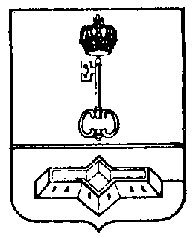 АДМИНИСТРАЦИЯ МУНИЦИПАЛЬНОГО ОБРАЗОВАНИЯШЛИССЕЛЬБУРГСКОЕ ГОРОДСКОЕ ПОСЕЛЕНИЕКИРОВСКОГО МУНИЦИПАЛЬНОГО РАЙОНАЛЕНИНГРАДСКОЙ ОБЛАСТИПОСТАНОВЛЕНИЕот 04.02.2019  № 34